Dobrý den,v příloze zasílám potvrzení objednávky.S pozdravemObchodní asistentkaM: + 420 734 441 267 | T: +420 511 133 909E: @3scz.cz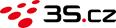 3S.cz, s. r. o.| Eliášova 25 | 616 00 BrnoFrom: < @mzv.cz> 
Sent: Friday, August 16, 2019 10:20 AM
To: < @3scz.cz>
Subject: tržiště NEN - objednávka - obj-071Dobrý den 
  
vyhráli jste výběrové řízení na tržišti NEN, OB7119- 071 (N006/18/V00021495), pásky LTO6 a LTO7 no label 
Prosím dodat co nejdříve. Fakturu a dodací list můžete poslat  emailem.
Faktura se splatností 21 dní. Částka na faktuře musí být shodná s částkou vysoutěženou. Prosím nezaokrouhlovat. 
Na fakturu uvádějte č. objednávky - OB7119-xxx. Do adresy  uveďte kontaktní osobu.
Děkuji. 


MZV ČR
